UTOPIA MODEL UNITED NATIONS CONFERENCE 2018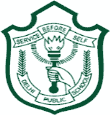 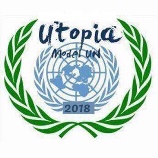 ECONOMIC AND SOCIAL COUNCILS.NO.COUNTRYDELEGATECLASS1AfghanistanTeejisha MittalX-G2AlgeriaVidishaIX-L3ArgentinaAkarsh SharmaIX-F4AustraliaVasu MittalIX-H5 BangladeshDhruva SaraungiX-L6 BelgiumNavya MathurIX-L7BrazilAaryan MukherjeeX-F8Burkina FasoSaahil GuptaIX-J9ChileHimank SinghalIX-B10ChinaAranya BanerjeeXI-F11Czech RepublicDeveshwar SinghIX-N12Democratic People's Republic of CongoDaksh KhunbatIX-L13FinlandHarini MohanX-A14FranceBhavya MathurXI-E15GermanyChaitanya MehraXI-M16GhanaNachiket SandeepX-L17GreeceEkraj Singh NarangX-A18GuatemalaShreya UberoiIX-E19HondurasAmbuj GulatiIX-G20IndiaDhairya MohalaXI-F21IraqKrish KheraIX-I22IrelandTarunya VenkatIX-B23ItalyKhushi ThukralX-G24JapanRajat VermaX-E25KazakhastanDeveena VigX-C26LebanonStuti JosanIX-K27MauritianiaVeydant KatyalIX-E28 NigeriaKaustav MannaX-L29PakistanVardha MudgilIX-D30PanamaAditya BhattIX-E31PeruTejas GuptaIX-J32PortugalG.Pranav BhardwajIX-F33Republic of KoreaVibhu MathurX-A34Republic of MoldovaPrajay KarkhanisIX-F35Russian FederationAryaman RathoreXI-E36RwandaKrisha KhuranaX-I37SerbiaArmaan SharmaIX-B38SomaliaIshan BankalIX-B39South AfricaVinayak TrivediIX-E40SwedenNaman ModaniX-F41SwitzerlandAmulya SrivastavaX-I42TogoAarushi MittalIX-G43Trinidad and TobagoArnav AgarwalX-C44UgandaDiksha AgrawalIX-G45United Kingdom of Great Britain and Northern IrelandBhavika JetwaniX-C46United States of AmericaJainil AjmeraXI-H47VietnamAshray ChopraIX-M48ZimbabweTanvi NagarIX-HSPECIAL INVITES TO THE ECOSOC :SPECIAL INVITES TO THE ECOSOC :SPECIAL INVITES TO THE ECOSOC :SPECIAL INVITES TO THE ECOSOC :49Warren BuffetAkshat AdlakhaIX-G50Llew ClaasenNandini KhattarX-K51Raghuram RajanBhavya AaryaXI-C52Charlie LeeAryan PandeyIX-L53Vitalik ButerinSwastik S PandaX-H54Alan GreenspanAryan GuptaIX-B